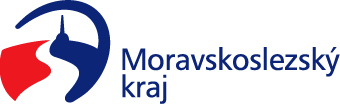 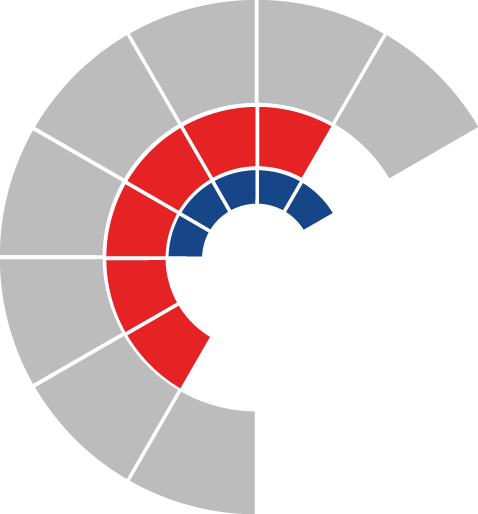 						Výbor pro dopravu zastupitelstva kraje 										 Výpis z usneseníČíslo jednání:	VD8		Datum konání:	3.3.2022Číslo usnesení: 8/61Výbor pro dopravu zastupitelstva krajebere na vědomížádost subjektu Slezský železniční spolek, IČO 05424089 o poskytnutí neinvestiční dotace ve výši 2.167.228 Kč na projekt „Vlaky Slezského železničního spolku po OKR 2022“, dle přílohy č. 1 předloženého materiáludoporučujezastupitelstvu krajerozhodnout poskytnout účelovou neinvestiční dotaci z rozpočtu kraje subjektu Slezský železniční spolek, IČO 05424089, na projekt „Vlaky Slezského železničního spolku po OKR 2022“, v maximální výši 67,34 % celkových uznatelných nákladů, maximálně však ve výši 2.167.228 Kč, s časovou použitelností od 1. 1. 2022 do 31. 12. 2022, dle předloženého materiálu a s tímto subjektem uzavřít smlouvu o poskytnutí dotace, dle přílohy č. 2 předloženého materiáluZa správnost vyhotovení:Ing. Natálie Kapcalová, v.r.V Ostravě dne 3.3.2022Ing. Vladimír Návrat, v.r.předseda výboru pro dopravu